Réf :  PAR/REF.MED.Contexte du poste :DSF est une ONG française de solidarité internationale œuvrant dans le domaine de la santé et plus spécifiquement dans le domaine de la prise en charge de la douleur, des soins palliatifs et des soins psychologiques. Le siège social de l’association, situé à l’hôpital Lariboisière de Paris, compte une équipe permanente de 10 personnes (salariées et bénévoles). Les dirigeants de l’association sont majoritairement des professionnels de la santé.Les antennes locales comptent 9 expatriés en mission de longue durée et 50 salariés locaux pour la coordination des actions. Les actions développées dans 5 pays : Cambodge, Haïti, Madagascar, Mozambique et Arménie sont menées en partenariat avec des structures locales (hôpitaux, associations, universités…). Un réseau de professionnels de la santé spécialisé (médecins, infirmiers, psychologues, pédopsychiatres…) assure bénévolement les missions d’expertise dans le cadre de la formation et de l’appui technique aux différents programmes. Les ressources de l’association sont principalement issues de financements des institutions publiques (Commission Européenne, coopérations internationales, régions, départements, AFD), des produits de la générosité du public et du mécénat d’entreprises.L’équipe programme DSF est composée de 5 Directeurs Nationaux, d’une Directrice Générale Adjointe, d’un Responsable Programmes Desk, d’une Directrice Administrative et Financière, d’un Comptable, d’une Référente Psychologue, d’un Responsable marketing et collecte, d’un Assistant programmes, d’une Assistante support, d’un Assistant gestion donateurs ainsi que de bénévoles au siège ou rattachés aux missions.Descriptif du poste :  Membre de l’équipe du siège, le/la Référent.e Médical.e exerce ses fonctions sous l’autorité de la Directrice Générale Adjointe et en étroite collaboration avec la Référente psychologue, le RP, les DP, les DN et les autres services du siège. Le/la Référent.e Médical.e apporte un appui technique et stratégique dans le domaine de la santé aux missions. Il/elle est responsable de la définition des objectifs médicaux des projets ; Il/elle assure le suivi et apporte un support médical aux terrains pour le montage et la mise en œuvre des projets ; Il/elle assure le renforcement de la qualité du volet médical.  Principales Responsabilités :Développer l’expertise pour renforcer la qualité des actions menées par DSF : En fonction des contextes sanitaires, des politiques, en collaboration avec l’ensemble des équipes, participation au développement d’une politique d’intervention dans plusieurs domaines d’expertise et aide à la mise en œuvre du plan d’action qui en découle ; Harmoniser et actualiser les pratiques des différents terrains au travers des procédures, des pratiques et des outils ;  Accompagner/Superviser la mise en œuvre et le suivi des activités (définition de la stratégie, planification des activités, supervision, reporting, mise en place de système de surveillance, d’outils de travail et de capitalisation, récolte et analyse de données (Monitool), identification des besoins…Coordonner et assurer le montage des modules de formations et les dispenser (ou appuyer la réalisation des formations) en fonction des besoins ; Assurer et développer le lien avec les professionnels de santé (médecins, infirmiers, travailleurs sociaux…) internes et externes (ONGs/Associations, Sociétés savantes, coordinations…)Avec le Pharmacien Responsable et les DP, superviser les commandes médicales, la gestion des pharmacies afin d’harmoniser les pratiques et de favoriser toujours plus de qualité dans la gestion des stocks ;Garantir la qualité et la redevabilité des projets ;Participer à la gestion RH des équipes médicales : participation à l’élaboration des profils de poste, aux recrutements, briefings, évaluations… Peut être amené à réaliser des visites sur le terrain et/ou à réaliser des évaluations terrain.Profil :Formation de base requise : Diplôme d’étude spécialisé en médecine.Spécialisation souhaitable en prise en charge de la douleur, Soins Palliatifs, HIV, santé publique.Expérience : Avoir au moins 2 ans d’expérience à un poste similaire notamment en coordination d’activités médicalesExpérience professionnelle souhaitable dans au moins un des domaines de la prise en charge de la douleur, Soins Palliatifs, HIV, santé publique précités.   Expérience dans une ONG, sur un poste similaire est un atout.Aptitudes :Analyse des données médicales en lien avec les stratégies d’intervention ;Identifier les difficultés, anticiper les risques et formuler des recommandations ; Capacité à optimiser son poste en cohérence avec les objectifs et les moyens de l’association ; Leadership, travail d’équipe et coopération avec les équipes terrainVision stratégiqueSens de l’initiativeAutonomie et capacité à prioriser ; Bonne capacité rédactionnelle. Informatique : Maîtrise du package MS Office Langues : Français courantBon niveau d’AnglaisPortugais serait un plus.Statut: Statut cadre salarié : 	CDI, Temps plein en forfait jours 215 jours (12 jours de RTT)Rémunération : 	En fonction de l’expérience et selon la grille de salaire en vigueur. Avantages sociaux : 	50% de la carte de transport/Forfait mobilité + Tickets resto + Mutuelle (80%)Ville : Paris 10ème, Hôpital Lariboisière et Télétravail Poste à pourvoir Asap. 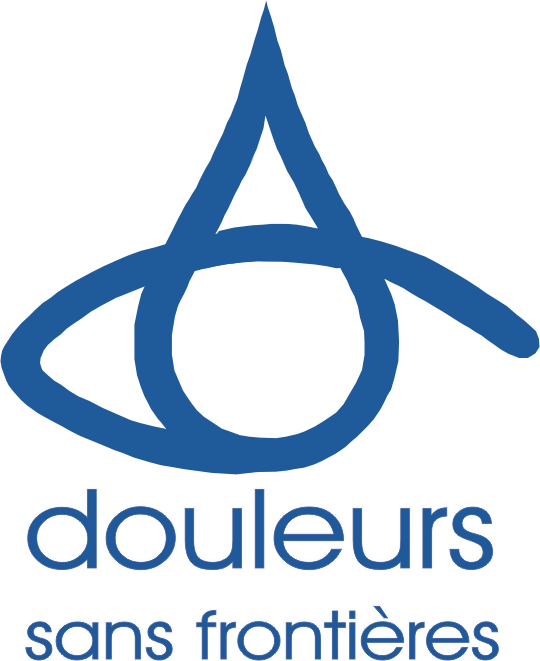 REFERENT.E MEDICAL.E SIEGE